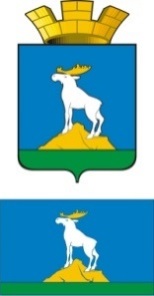 Р А С П О Р Я Ж Е Н И ЕГЛАВЫ НИЖНЕСЕРГИНСКОГО ГОРОДСКОГО ПОСЕЛЕНИЯ08.04.2021 г.                 № 31-Р г. Нижние Серги Об утверждении Положения о проведении социально-значимого мероприятия «Помним сердцем!», посвященного 76-летию Победы в Великой Отечественной войне 1941-1945 годовРуководствуясь Уставом Нижнесергинского городского поселения, Постановлением Главы Нижнесергинского городского поселения от 21.12.2020 № 405 (с изменениями от 16.03.2021 № 71) «Об утверждении «Программы мероприятий по профилактике противоправных действий на территории Нижнесергинского городского поселения на 2021 год», в целях снижения уровня противоправных действий через формирование и развитие патриотической культуры у молодого поколения, несовершеннолетних, в том числе состоящих на различных видах профилактического учета, воспитание нравственности:1. Утвердить Положение о проведении социально-значимого мероприятия «Помним сердцем!», посвященного 76-летию Победы в Великой Отечественной войне 1941-1945 годов (прилагается).2. Контроль исполнения настоящего постановления возложить на заведующего отделом по социальным и экономическим вопросам администрации Нижнесергинского городского поселения Н. В. Ананьину.Глава Нижнесергинского городского поселения                                                                А.М. ЧекасинУтверждено распоряжением главыНижнесергинского городского поселенияот 08.04.2021 № 31-РПоложениео проведении социально-значимого мероприятия «Помним сердцем!», посвященного 76-летию Победы в Великой Отечественной войне 1941-1945 годовОбщие положения1.1. Социально-значимое мероприятие «Помним сердцем!» (далее – мероприятие) проводится в рамках «Программы мероприятий по профилактике противоправных действий на территории Нижнесергинского городского поселения на 2021 год» и посвящается 76-летию Победы в Великой Отечественной войне 1941-1945 годов.Цели и задачи мероприятия2.1. Цель: снижение уровня противоправных действий через формирование и развитие патриотической культуры у молодого поколения, несовершеннолетних, в том числе состоящих на различных видах профилактического учета, воспитание нравственности.Задачи:- воспитывать патриотические чувства, гражданскую ответственность у молодого поколения, несовершеннолетних, состоящих на различных видах профилактического учета, на примере боевых подвигов современников;- формирование у молодого поколения готовности к вооружённой защите Отечества;- формирование чувства ответственности за будущее своей страны.Организаторы мероприятия3.1. Организаторы мероприятия:- Администрация Нижнесергинского городского поселения.Место и дата проведения4.1. Место проведения мероприятия:1) улицы города Нижние Серги;3) у памятника воинам-нижнесергинцам, погибшим в годы Великой Отечественной войны в 1941-1945 годах, по ул. Победы в городе Нижние Серги2) общеобразовательные учреждения города Нижние Серги;	4.2. Дата проведения:- с 12 апреля по 09 мая 2021 года. Участники мероприятия- несовершеннолетние в возрасте от 7 до 17 лет;- несовершеннолетние, состоящие на различных видах профилактического учета;- ветеран Великой Отечественной войны, труженики тыла;- жители города Нижние Серги.Порядок организации и проведения мероприятия6.1. Общее руководство организацией мероприятия осуществляет организационный комитет при администрации Нижнесергинского городского поселения.6.2. Порядок проведения мероприятия:1) с 12 апреля по 03 мая 2021 года проведение творческого конкурса «Письмо солдату», участниками которого являются несовершеннолетние в возрасте от 7 до 17 лет (Положение прилагается), 7 мая – подведение итогов конкурса;2) с 12 апреля по 07 мая 2021 года - изготовление флагов, растяжки-баннера и оформление улиц города;3) до 30 апреля 2021 года - изготовление транспаранта для проведения акции «Бессмертный полк» 9 мая 2021 года;4) 09 мая 2021 года - вручение памятного подарка ветерану Великой Отечественной войны.Финансирование мероприятия7.1. Финансирование мероприятия, предусмотренного «Программой мероприятий по профилактике противоправных действий на территории Нижнесергинского городского поселения на 2021 год» осуществляется за счет средств местного бюджета.Контактная информация8.1. Администрация Нижнесергинского городского поселения – г. Нижние Серги, ул. Ленина, д. 4, тел. 8(34398) 2-80-13, 2-80-15, адрес эл. почты: nsergigp@mail.ru.К положению о проведении социально-значимого мероприятия «Помним сердцем!», посвященного 76-летию Победы в Великой Отечественной войне 1941-1945 годов 76-летию Победы в Великой Отечественной войне 1941-1945 годовПоложение о проведении творческого конкурса «Письмо солдату»Общие положения1.1. Творческий конкурс «Письмо солдату» (далее – конкурс) проводится в рамках социально-значимого мероприятия «Помним сердцем!», посвященного 76-летию Победы в Великой Отечественной войне 1941-1945 годов.1.2. Организатор конкурса – администрация Нижнесергинского городского поселения.2. Цели и задачи мероприятия2.1. Цель: содействие сохранению памяти о Великой Отечественной войне в подростковой среде.Задачи:- привлечение внимания подростков к военно-историческому наследию свой страны, малой родины;- развитие творческого потенциала и креативного мышления участников.3. Участники конкурса3.1. Несовершеннолетние в возрасте от 7 до 17 лет, в том числе состоящие на различных видах профилактического учета.4. Условия и порядок проведения конкурса4.1. Конкурс проводится с 12 апреля по 3 мая 2021 года.4.2. Конкурсные работы предоставляются в МБУК «Библиотечно-информационный центр» по адресу: г. Нижние Серги, ул. Жукова, 1.4.3. Оценка работ проводится организационным комитетом администрации Нижнесергинского городского поселения.4.4. Подведение итогов конкурса осуществляется в период с 4 по 6 мая 2021 года.4.5. По итогам проведения конкурса в каждой номинации, возрастной категории и жанре (см. п.5) выбирается по одному победителю.  Требования к содержанию и оформлению конкурсных работ5.1. Работы принимаются по двум номинациям:- «Письмо». В номинацию входят работы участников в текстовом виде, посвященные тематике Великой Отечественной войны. В работах внутри данной номинации участники обращаются к участникам Великой Отечественной войны, труженникам тыла, детям войны и т.д.Подноминации1) стихотворение;2) проза.- «Рисунок». В номинацию входят работы участников. Выполненные в любой технике, раскрывающие тематику Великой Отечественной войны.Подноминации1) портрет;2) пейзаж;3) натюрморт.5.1.1. Работы оцениваются отдельно в каждой подноминации. Внутри подноминации отдельно также оцениваются работы разных возрастных категорий – младшей (7-10 лет), средней (11-14 лет), старшей (15-17лет).5.2. Требования к оформлению материалов:- не допускается использование информации экстремистской направленности, пропагандирующих употребление психоактивных веществ, призывающих к суицидальному и агрессивному поведению, содержащих ненормативную лексику. В случае несоблюдения данного условия материал отстраняется от участия в конкурсе;- работы принимаются в формате не более А4;- в подписи к работе должны быть указаны сведения об авторе: фамилия, имя, отчество, возраст, контактный телефон (родителя или законного представителя ребенка).5.3. Контактные данные участников хранятся и используются организаторами для обеспечения возможности связи с победителями конкурса, а также для указания авторства при печати и размещении конкурсных работ.5.4. Представленные на конкурс работы не рецензируются и не возвращаются, а также могут использоваться в дальнейшем организаторами по их усмотрению.6. Критерии оценки конкурсных работ6.1. Работы оцениваются по следующим критериям:- соответствие конкурсного материала заявленной теме, цели и задачам конкурса;- грамотность, точность и доходчивость преподнесения материала, умение раскрыть заявленную тему;- эмоциональный аспект (воздействие) конкурсного материала.6.2. Конкурсные материалы оцениваются по бальной системе - от 1 до 10 баллов по каждому из критериев. Итоговое решение основывается на среднем балле, полученном участником по итогам оценки.Итоги конкурса7.1. Награждение по итогам конкурса будет подведено 7 мая 2021 года на торжественном мероприятии, посвященном 76-летию Победы в Великой Отечественной войне 1941-1945 годов.7.2. Победители конкурса награждаются призами.7.3. Организаторы оставляют за собой право присуждения дополнительных призов за участие.7.4. Работы-победители будут размещены на официальном сайте Нижнесергинского городского поселения.